MML GATHERING 201810:30am Monday 6 August 2018 – 3:30pm Tuesday 7 August 2018RYDGES SYDNEY-CENTRAL 28 ALBION STREET, SURRY HILLS NSW 2040REGISTRATION FORM
	YES 	 	I will be attending the MML gathering in August 2018	NO	 	I will NOT be attending the MML gathering	Accommodation [bed and buffet breakfast] is available for one night at Rydges Hotel: 

	YES	for the night of Sunday 5 August 2018 		    YES	for the night of Monday 6 August 2018 
	YES	I will require an additional night of accommodation Date Required:  ________________________
	NO	I will NOT require accommodation at the Rydges HotelWill you be room-sharing with another person? 	[There is no requirement to share]	       YES		NO 
 If so, with whom?Some of you are travelling a great distance: please indicate the date if you require accommodation for an extra night:___________________________________________________________________________________________Travel, Accommodation for one night and Conference Costs are covered by McAuley Ministries. For those travelling from WA or regional areas (interstate) McAuley Ministries will cover two nights of accommodation. Requests for additional accommodation can be arranged on your behalf. Please note any additional night’s accommodation costs will be the individual participant’s responsibility.Any incidental costs incurred will be the individual participant’s responsibility. Please note Rydges Sydney Central have introduced a porter fee of $6, should this service be required, this cost is not covered by McAuley Ministries.For those who do not wish to venture from the hotel there is a restaurant in the hotel.Registration begins at 9:45 am on Monday 6 August, outside the Oxford Room. Dinner and drinks will be held in the Surry room on Tuesday evening from 6.30 pm. Participants are expected to attend the dinner as an opportunity to meet with those involved in MML.The business of the Gathering will conclude Tuesday at 3:30pm.Participants are asked to make flight travel departures for 5:30 pm or later.Special Requirements: dietary and other: please specify in the box below. For mobility the hotel, accommodation and conference spaces are accessible by lifts and ramps.	 	YES 	 	Dietary Requirements – (Please list below) 	 	YES		Other Requirements e.g. mobility (Please list below)Please return your registration by Wednesday 28 February 2018 to 
danielle.sutherland@ismapng.org.au
 or PO Box 284 Petersham NSW 2049For further information please contact Danielle Sutherland
Tel: 02 9572 5400;   Email:  danielle.sutherland@ismapng.org.auRYDGES SYDNEY-CENTRAL 28 ALBION STREET, SURRY HILLS NSW 2040RYDGES SYDNEY-CENTRAL 28 ALBION STREET, SURRY HILLS NSW 2040RYDGES SYDNEY-CENTRAL 28 ALBION STREET, SURRY HILLS NSW 2040The Website for Rydges Hotel:http://www.rydges.com/accommodation/sydney-nsw/sydney-central/welcome/http://www.rydges.com/accommodation/sydney-nsw/sydney-central/welcome/Rydges Hotel is centrally located adjacent to Sydney's bustling City and is just 200m from Central Railway Station - there's easy access to Darling Harbour, The Entertainment Centre and Sydney's iconic Opera House.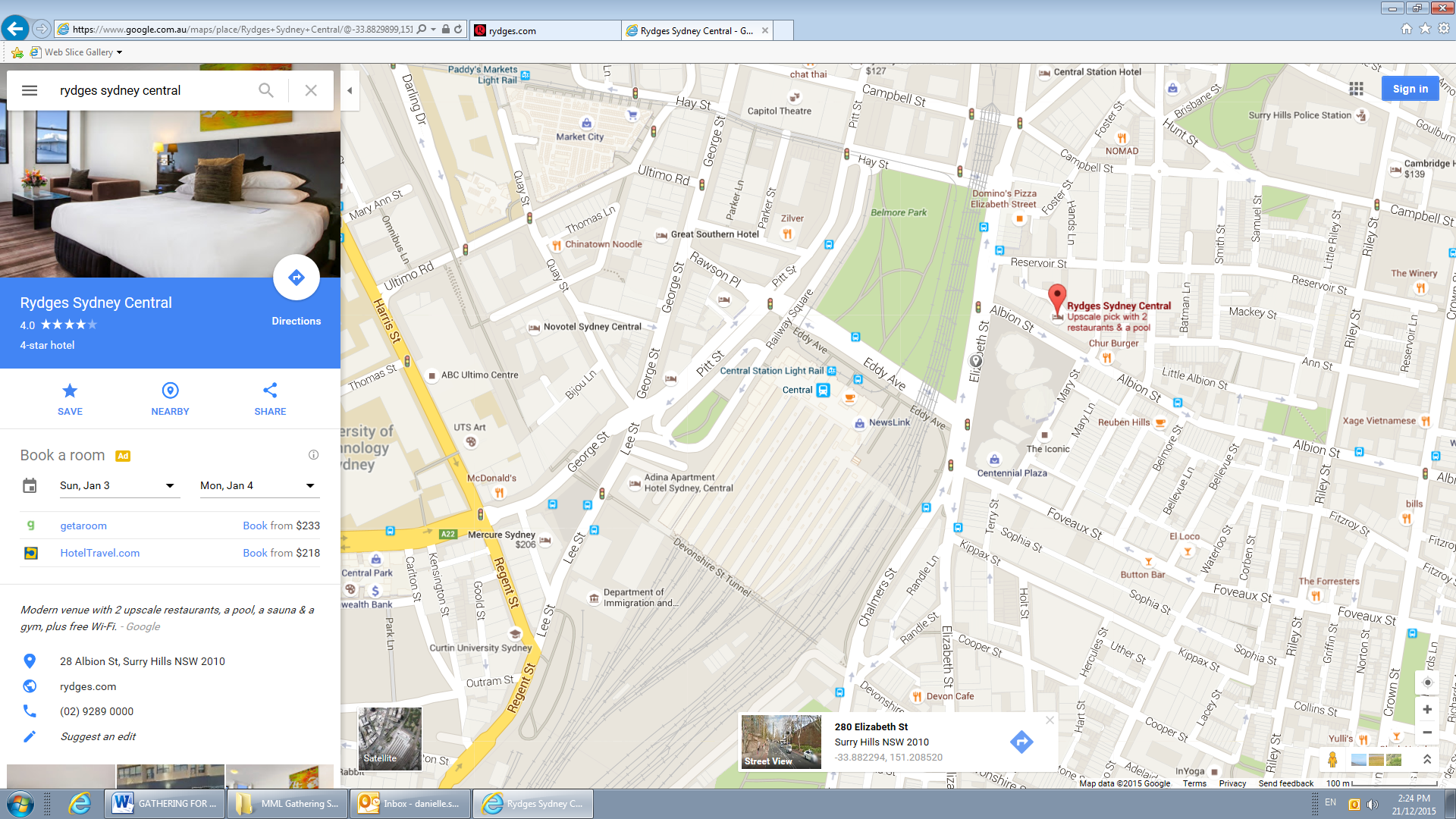 Rydges Hotel is centrally located adjacent to Sydney's bustling City and is just 200m from Central Railway Station - there's easy access to Darling Harbour, The Entertainment Centre and Sydney's iconic Opera House.Rydges Hotel is centrally located adjacent to Sydney's bustling City and is just 200m from Central Railway Station - there's easy access to Darling Harbour, The Entertainment Centre and Sydney's iconic Opera House.For those arriving on:Sunday 5 August 20182:00pm Hotel check in opensEvening FreeMonday 6 August 20189:45am -  RegistrationOxford I 10:30am – 5:00pm Working SessionOxford I 6:30pm Pre Dinner DrinksThe Surry Room7:00pm DinnerThe Surry RoomFriday 13 October 20179:00am – 3:30pm Working SessionOxford ICheck out time is 11:00am3:30pm Depart